НАКАЗПО ГАННІВСЬКІЙ ЗАГАЛЬНООСВІТНІЙ ШКОЛІ І-ІІІ СТУПЕНІВПЕТРІВСЬКОЇ РАЙОННОЇ РАДИ КІРОВОГРАДСЬКОЇ ОБЛАСТІвід 26 березня 2019 року                                                                                               № 64с. ГаннівкаПро проведення громадського огляду умов утримання, навчання, виховання дітей-сиріт та дітей, позбавлених батьківського піклування, і дітей із сімей, які опинилися у складних життєвих обставинахНа виконання наказу начальника відділу освіти райдержадміністрації від 21 березня 2019 року № 57 «Про проведення громадського огляду умов утримання, навчання, виховання дітей-сиріт та дітей, позбавлених батьківського піклування, і дітей із сімей, які опинилися у складних життєвих обставинах»НАКАЗУЮ:1. Соціальному педагогу Ганнівської загальноосвітньої школи І-ІІІ ступенів ОСАДЧЕНКО Н.М., соціальному педагогу Володимирівської загальноосвітньої школи І-ІІ ступенів, філії Ганнівської загальноосвітньої школи І-ІІІ ступенів ІВАНОВІЙ О.В. заступнику завідувача з навчально-виховної роботи Іскрівської загальноосвітньої школи І-ІІІ ступенів, філії Ганнівської загальноосвітньої школи І-ІІІ ступенів БОНДАРЄВІЙ Н.П.:1) провести із 01 по 08 квітня 2019 року громадський огляд умов утримання, навчання, виховання дітей-сиріт, дітей, позбавлених батьківського піклування, та дітей із сімей, які опинилися у складних життєвих обставинах.2) створити комісії з організації, проведення та підведення підсумків громадських оглядів;3) за результатами огляду скласти відповідні акти з висновками та пропозиціями;4) до 10 квітня 2019 року підвести підсумки громадського огляду та подати у відділ освіти райдержадміністрації акти обстежень (копії) та звіт (2 екземпляри окремо на кожну дитину) про рівень розвитку та знань дитини, наявність шкільного одягу та приладдя, систематичне відвідування уроків, якість виконаних завдань, відвідування гуртків.2. Контроль за виконанням даного наказу покласти на заступника директора з навчально-виховної роботи Ганнівської загальноосвітньої школи І-ІІІ ступенів. ЩУРИК О.О., завідувача Володимирівської загальноосвітньої школи І-ІІ ступенів, філії Ганнівської загальноосвітньої школи І-ІІІ ступенів МІЩЕНКО М. І., на завідувача Іскрівської загальноосвітньої школи І-ІІІ ступенів, філії Ганнівської загальноосвітньої школи І-ІІІ ступенів ЯНИШИНА В.М. Директор школи                                                                                          О.КанівецьЗ наказом ознайомлені:                                                                          О.ЩурикН.ОсадченкоВ.ЯнишинМ.МіщенкоН.БондарєваО.Іванова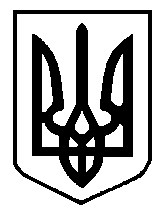 